Match up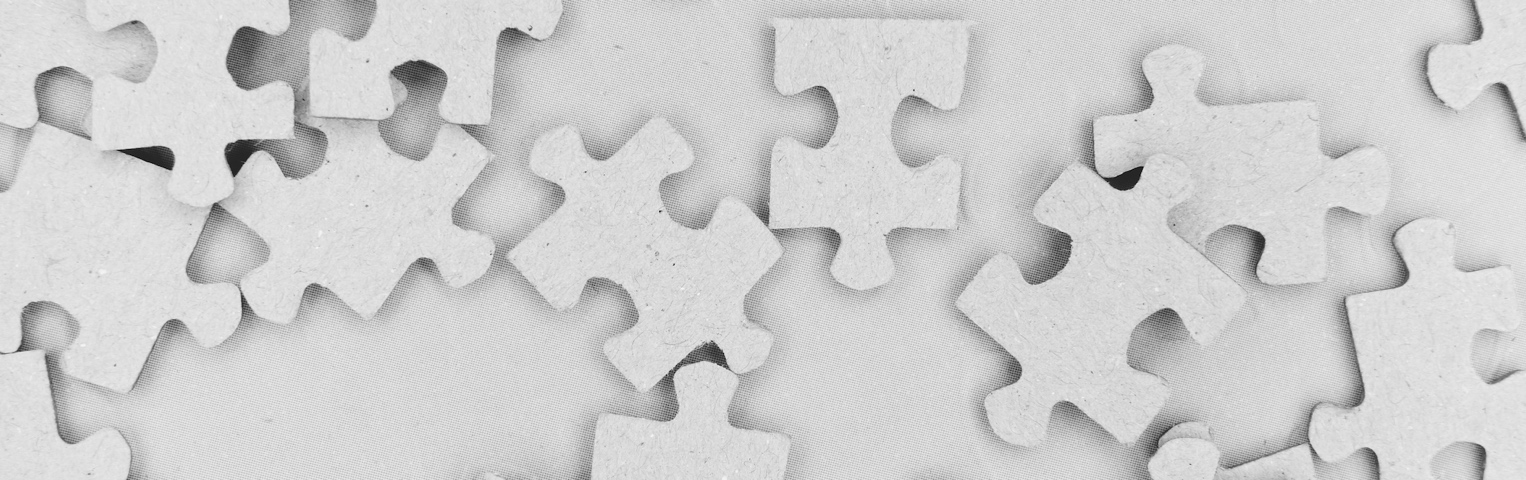 Dichtheid1V= 4,0 cm3m= 8,0 ga𝝆 = 0,10 g/cm32V= 0,020 dm3m= 5,0 gb𝝆 = 0,20 g/cm33V= 4,0 Lm= 2,0 kgc𝝆 = 0,25 g/cm34V= 0,50 cm3m= 35 gd𝝆 = 0,50 g/cm35V= 3,0 L m= 600 ge𝝆 = 2,0 g/cm36V= 4/3 . 𝜋 . 103 cm3m= 16,7 kgf𝝆 = 3,0 g/cm37V= (4,0 x 3,0 x 7,0) cm3m= 8,4 gg𝝆 = 4,0 g/cm38V= 40000 mm3m= 400 gh𝝆 = 9,0 g/cm39V= 3,5 Lm= 10,5 kgi𝝆 = 10,0 g/cm310V= 38 cm3m= 342 gj𝝆 = 70,0 g/cm312345678910